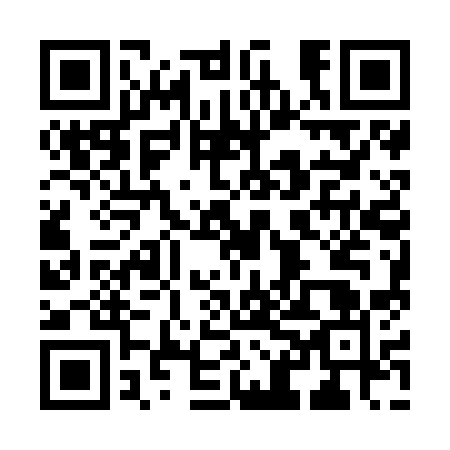 Ramadan times for Lebak, PhilippinesMon 11 Mar 2024 - Wed 10 Apr 2024High Latitude Method: NonePrayer Calculation Method: Muslim World LeagueAsar Calculation Method: ShafiPrayer times provided by https://www.salahtimes.comDateDayFajrSuhurSunriseDhuhrAsrIftarMaghribIsha11Mon4:434:435:5211:543:095:555:557:0112Tue4:424:425:5211:533:085:555:557:0013Wed4:424:425:5111:533:075:555:557:0014Thu4:424:425:5111:533:075:555:557:0015Fri4:414:415:5011:533:065:555:557:0016Sat4:414:415:5011:523:055:555:557:0017Sun4:404:405:4911:523:055:555:557:0018Mon4:404:405:4911:523:045:555:557:0019Tue4:394:395:4811:513:035:555:557:0020Wed4:394:395:4811:513:025:545:547:0021Thu4:384:385:4711:513:025:545:547:0022Fri4:384:385:4711:513:015:545:546:5923Sat4:374:375:4611:503:005:545:546:5924Sun4:374:375:4611:502:595:545:546:5925Mon4:364:365:4611:502:585:545:546:5926Tue4:364:365:4511:492:575:545:546:5927Wed4:354:355:4511:492:575:545:546:5928Thu4:354:355:4411:492:565:545:546:5929Fri4:344:345:4411:482:555:535:536:5930Sat4:344:345:4311:482:545:535:536:5931Sun4:334:335:4311:482:535:535:536:591Mon4:334:335:4211:482:525:535:536:592Tue4:324:325:4211:472:515:535:536:583Wed4:324:325:4111:472:505:535:536:584Thu4:314:315:4111:472:495:535:536:585Fri4:314:315:4011:462:485:535:536:586Sat4:304:305:4011:462:475:535:536:587Sun4:294:295:3911:462:485:525:526:588Mon4:294:295:3911:462:485:525:526:589Tue4:284:285:3811:452:495:525:526:5810Wed4:284:285:3811:452:495:525:526:58